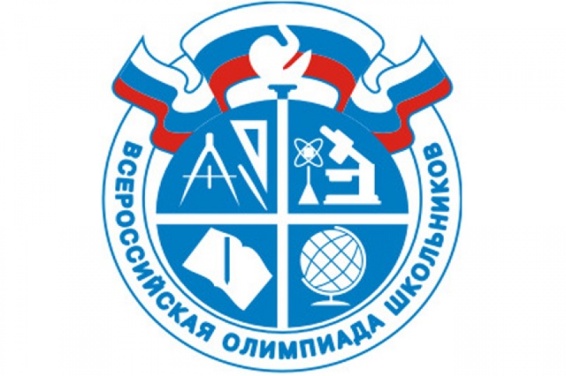 ИТОГИ РЕСПУБЛИКАНСКОГО ЭТАПАВСЕРОССИЙСКОЙ ОЛИМПИАДЫ ШКОЛЬНИКОВ2019-2020 учебный годПредметКлассПобедительПризёрыУчительЛитература11 «А»Джиджоева Олеся ДавидовнаМуриева Рита Ахсаратовна